JHS STUCO MEMBERSHIP FORM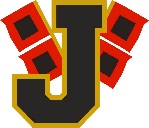 Contact InformationMember Name________________________________ Cell ___________________Member Email __________________________@jonesboroschools.net Parent Name________________________________ Cell _____________________Parent Email_________________________________Parent Name________________________________ Cell _____________________Parent Email_________________________________Lunch Period (1st, 2nd, 3rd)Academy_____________________ Seminar ________________________________
Office Worker Block _________________________Office______________________
Clubs & Activities______________________________________________________
____________________________________________________________________List your ideas for new Community Service Projects
1)__________________________________________________
2)__________________________________________________
3)__________________________________________________
4)__________________________________________________Monday OddTuesday OddWednesday OddThursday OddFriday OddMonday EvenTuesday EvenWednesday EvenThursday EvenFriday Even